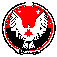 СОВЕТ  ДЕПУТАТОВ МУНИЦИПАЛЬНОГО ОБРАЗОВАНИЯ «БОЛЬШЕОЛЫПСКОЕ»«БАДЗЫМ ОЛЫП» МУНИЦИПАЛ КЫЛДЭТЫСЬ  ДЕПУТАТЪЁСЛЭН КЕНЕШСЫ  РЕШЕНИЕСОВЕТА ДЕПУТАТОВ МУНИЦИПАЛЬНОГО ОБРАЗОВАНИЯ «БОЛЬШЕОЛЫПСКОЕ»О бюджете  муниципального образования «Большеолыпское» на 2016 год 	Руководствуясь Бюджетным кодексом Российской Федерации, Уставом муниципального образования «Большеолыпское», Совет депутатов решает:Утвердить основные характеристики бюджета муниципального образования «Большеолыпское» (далее местный бюджет) на 2016 год: прогнозируемый общий объем доходов на 2016 год согласно классификации доходов бюджетов Российской Федерации в сумме 1672,2 тыс. руб. в том числе  объем межбюджетных трансфертов, получаемых из бюджета МО «Кезский район» в сумме 1153,2 тыс. руб. согласно приложению 1 к настоящему решению; общий объем расходов бюджета муниципального образования «Большеолыпское» в сумме 1672,2 тыс. руб.;  верхний предел муниципального долга  на 1 января  2017 года  в сумме 0 тыс. руб., в том числе по муниципальным гарантиям в сумме 0 тыс. руб.; предельный объем муниципального долга на 2016 год в сумме 0 тыс. руб.             дефицит бюджета муниципального образования «Большеолыпское» в сумме 0 тыс. руб.            2. Учесть в местном бюджете на 2016 год  прогнозируемый общий объем поступления  доходов по основным источникам согласно классификации доходов бюджетов Российской Федерации, утвердить распределение расходов местного бюджета на 2016 год   по разделам и подразделам классификации расходов бюджетов Российской Федерации согласно приложению 2 к настоящему Решению.3. Утвердить источники внутреннего финансирования дефицита местного бюджета на 2016 год согласно приложению 3 к настоящему Решению.4. В соответствии  с пунктом 2 статьи 184.1 Бюджетного кодекса утвердить нормативы распределения доходов между бюджетом муниципального образования «Кезский район» и бюджетом муниципального образования «Большеолыпское»  на 2016 год  согласно приложению 4 к настоящему Решению.5.Утвердить перечень и коды главных администраторов доходов бюджета муниципального образования «Большеолыпское», согласно приложению 5 к настоящему Решению.Утвердить перечень главных администраторов источников финансирования дефицита бюджета муниципального образования «Большеолыпское» согласно приложению 6 к настоящему Решению.В случае изменения состава и (или) функций главных администраторов доходов бюджета муниципального образования «Большеолыпское» или главных администраторов источников финансирования дефицита бюджета муниципального образования «Большеолыпское», а также изменения принципов назначения и присвоения, структуры кодов классификации доходов бюджетов Российской Федерации и классификации источников финансирования дефицитов бюджетов, внесение изменений в перечень главных администраторов доходов бюджета муниципального образования «Большеолыпское и перечень главных администраторов источников финансирования дефицита бюджета муниципального образования «Большеолыпское»», а также в состав закрепленных за ними кодов классификации доходов бюджетов Российской Федерации или классификации источников финансирования дефицита бюджета осуществляется нормативно-правовым актом Администрации муниципального образования «Большеолыпское».           6. Утвердить: ведомственную структуру расходов бюджета муниципального образования «Большеолыпское» на 2016 год согласно приложению 7 к настоящему Решению;распределение бюджетных ассигнований по целевым статьям (муниципальным программам и непрограммным направлениям деятельности), группам (группам и подгруппам) видов расходов классификации расходов бюджета муниципального образования «Большеолыпское»  на 2016 год согласно приложению 8;распределение бюджетных ассигнований по разделам, подразделам, целевым статьям, группам (группам и подгруппам) видов расходов классификации расходов бюджета муниципального образования «Большеолыпское» на 2016 год согласно приложению 9 к настоящему решению; объем бюджетных ассигнований дорожного фонда муниципального образования «Большеолыпское» на 2016 год в сумме 437,7 тыс. руб. согласно приложению 10 к настоящему Решению;7. Установить, что общий объем бюджетных ассигнований, предусмотренный п.7 настоящего Решения может быть изменен в связи с изменением законодательства Российской Федерации, Удмуртской Республики и нормативно-правовых актов муниципального образования «Большеолыпское».8. Утвердить:	1) Программу муниципальных гарантий на 2016 год согласно приложению 11 к настоящему Решению;	2) Верхний предел обязательств по муниципальным гарантиям по состоянию на 1 января 2017 года в размере 0 тыс. руб.; 	3) Программу муниципальных внутренних заимствований муниципального образования «Большеолыпское» на 2016 год  согласно приложению 12 к настоящему Решению;	 4) Предельный объем расходов на обслуживание муниципального внутреннего долга муниципального образования «Большеолыпское» в 2016 году  в размере  0 тыс. руб.9. Установить, что:в 2016 году организация  исполнения местного бюджета осуществляется в условиях открытия в Управлении Федерального Казначейства по УР лицевого счета Администрации МО «Большеолыпское» по учету средств местного бюджета;ведение лицевых счетов главных распорядителей, получателей средств местного бюджета и главных администраторов источников финансирования дефицита местного бюджета, а также санкционирование расходов местного бюджета  и оплаты денежных обязательств, подлежащих исполнению за счет бюджетных ассигнований по источникам финансирования дефицита местного бюджета, осуществляется Управлением финансов Администрации МО «Кезский район».10. Установить, что заключение и оплата муниципальных контрактов (договоров), исполнение которых  осуществляется за счет средств местного бюджета, производятся в пределах доведенных им по кодам классификации расходов местного бюджета лимитов бюджетных обязательств  с учетом ранее принятых и неисполненных обязательств.Обязательства, вытекающие из муниципальных контрактов (договоров), исполнение которых осуществляется за счет средств местного бюджета, сверх доведенных им лимитов бюджетных обязательств, не подлежат оплате за счет средств местного бюджета.Не подлежат оплате обязательства вытекающие из муниципальных контрактов (договоров) сведения по которым не включены в реестр муниципальных контрактов (договоров), заключенных от имени муниципального образования «Большеолыпское» по итогам размещения заказов.Установить, что Администрация муниципального образования «Большеолыпское», при заключении муниципальных договоров (контрактов) на поставку товаров (работ, услуг), вправе предусматривать авансовые платежи:1) в размере до 100 процентов цены муниципального контракта (договора) - по контрактам (договорам) поставки дорогостоящих видов медицинских услуг, поставки технически сложного оборудования (по заключению соответствующего главного распорядителя средств бюджета муниципального образования «Большеолыпское»), о предоставлении услуг связи, об обучении на курсах повышения квалификации, о подписке на печатные издания и их приобретении, об оказании услуг по профессиональной переподготовке и повышению квалификации работников, о приобретении горюче-смазочных материалов, авиа и железнодорожных билетов, билетов для проезда городским и пригородным транспортом,  об оказании услуг на проведение мероприятий по организации круглогодичной занятости детей, подростков и молодежи, об оказании услуг обязательного страхования гражданской ответственности владельцев транспортных средств, об оказании агентских услуг в сфере размещения, обслуживания, выкупа, обмена и погашения муниципальных долговых обязательств муниципального образования «Большеолыпское», а также при осуществлении закупки товара, работы или услуги на сумму, не превышающую ста тысяч рублей; 2) в размере до 30 процентов цены муниципального контракта (контракта) – по остальным контрактам (договорам), если иное не предусмотрено законодательством Российской Федерации и законодательством Удмуртской Республики.           11. Установить, что в 2016 году бюджетные обязательства, принимаемые получателями средств местного бюджета в соответствии с муниципальными контрактами, иными договорами, заключенными с физическими, юридическими лицами и индивидуальными предпринимателями подлежат учету в  Управлении финансов Администрации МО «Кезский район» по всем кодам бюджетной классификации Российской Федерации в соответствии с порядком, установленном Управлением финансов Администрации МО «Кезский район».  12. Установить, что в  случае недополучения в местный бюджет доходов, утвержденных п. 1 настоящего решения, а также средств из источников финансирования дефицита местного бюджета Администрация МО «Большеолыпское» вправе направлять бюджетные ассигнования  в первоочередном  порядке  последовательно на выплату заработной платы (с учетом единого социального налога).13.Установить, что Администрация муниципального образования «Большеолыпское» не вправе принимать в 2016 году решения, приводящие к увеличению численности муниципальных служащих.14. Установить в соответствии с пунктом 8 статьи 217 Бюджетного кодекса Российской Федерации следующие основания для внесения в 2016 году изменений в показатели сводной бюджетной росписи местного бюджета, связанными с особенностями исполнения  местного бюджета:перераспределение бюджетных ассигнований между группами (подгруппами и элементами) вида расходов классификации расходов бюджетов бюджетной системы Российской федерации в пределах общего объема бюджетных ассигнований, предусмотренных главному распорядителю средств бюджета муниципального образования «Большеолыпское» по соответствующей целевой статье расходов классификации расходов бюджетов бюджетной системы Российской Федерации (за исключением случаев, установленных настоящим Решением и принимаемыми в соответствии с ним нормативными правовыми актами Администрации муниципального образования «Большеолыпское»);перераспределение бюджетных ассигнований на реализацию централизованных мероприятий между разделами, подразделами, целевыми статьями, видами расходов классификации расходов бюджетов бюджетной системы Российской Федерации;оплата судебных издержек, связанных с представлением интересов муниципального образования «Большеолыпское» в судебных и иных юридических спорах; выплаты, связанные с исполнением судебных актов, предусматривающих обращение взыскания на средства бюджета муниципального образования «Большеолыпское» и мировых соглашений;приведение кодов бюджетной классификации расходов бюджета и источников внутреннего финансирования дефицита бюджета муниципального образования «Большеолыпское», в соответствии с законодательством Российской Федерации.15. Установить, что уменьшение общего объема бюджетных ассигнований, утвержденных в установленном порядке главным распорядителям средств бюджета муниципального образования «Большеолыпское» на уплату налога на имущество организаций, для направления их на иные цели без внесения изменений в настоящее решение не допускается.16. Настоящее Решение вступает в силу с 1 января 2016 года.                                                                                                                                                                                                                                                                                                                                                                                                                                                                                                                                                                                                                                                                                                                        17. Опубликовать настоящее Решение в информационном бюллетене «Вести».Глава муниципального образования«Большеолыпское»                                                                              О.М.Вахрушевад. Большой Олып17 декабря 2015 года  № 156    СОВЕТ  ДЕПУТАТОВ МУНИЦИПАЛЬНОГО ОБРАЗОВАНИЯ «БОЛЬШЕОЛЫПСКОЕ»«БАДЗЫМ ОЛЫП» МУНИЦИПАЛ КЫЛДЭТЫСЬ  ДЕПУТАТЪЁСЛЭН КЕНЕШСЫ  Р Е Ш Е Н И ЕСОВЕТА ДЕПУТАТОВ МУНИЦИПАЛЬНОГО ОБРАЗОВАНИЯ «БОЛЬШЕОЛЫПСКОЕ»Об утверждении Прогноза социально-экономического развития муниципального образования «Большеолыпское» на 2016-2018 годы  Заслушав информацию Главы «О прогнозе социально-экономического развития муниципального образования «Большеолыпское» на 2016-2018 годы»,  руководствуясь Уставом муниципального образования «Большеолыпское», Совет депутатов  РЕШАЕТ:1. Утвердить Прогноз социально-экономического  развития муниципального образования «Большеолыпское»  на 2016-2018 годы (прилагается). Глава муниципального образования «Большеолыпское»                                О.М. Вахрушевад. Большой Олып17  декабря 2015 года  № 155СОВЕТ  ДЕПУТАТОВ МУНИЦИПАЛЬНОГО ОБРАЗОВАНИЯ «БОЛЬШЕОЛЫПСКОЕ»«БАДЗЫМ ОЛЫП» МУНИЦИПАЛ КЫЛДЭТЫСЬ  ДЕПУТАТЪЁСЛЭН КЕНЕШСЫ  РЕШЕНИЕСОВЕТА ДЕПУТАТОВ МУНИЦИПАЛЬНОГО ОБРАЗОВАНИЯ «БОЛЬШЕОЛЫПСКОЕ»О проекте Соглашения между Администрацией муниципальногообразования «Большеолыпское» и Администрацией муниципального образования«Кезский район» о передаче осуществления части полномочийРуководствуясь частью 4 статьи 15 Федерального закона от 6 октября 2003 года № 131 - ФЗ «Об общих принципах организации местного самоуправления в Российском Федерации», статьей 8 Устава муниципального образования «Большеолыпское». Сонет депутатов РЕШАЕТ:1.  Одобрить проект Соглашения между Администрацией муниципального образования «Большеолыпское»  и Администрацией муниципального образования «Кезский район» о передаче осуществления части полномочий, (прилагается).2. Поручить главе Администрации муниципального образования «Кезский район» Богданову И.О., подписать Соглашения между Администрациями муниципальных образований – поселений и Администрацией муниципального образования «Кезский район» о передаче осуществления части полномочий Глава муниципального образования «Большеолыпское»                                    О.М.Вахрушевад. Большой Олып17  декабря 2015№ 157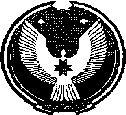 РАЙОННЫЙ СОВЕТ ДЕПУТАТОВМУНИЦИПАЛЬНОГО ОБРАЗОВАНИЯ «КЕЗСКИЙ РАЙОН»«КЕЗ ЁРОС» МУНИЦИПАЛ КЫЛДЫТЭТЛЭМ ЁРОС ДЕПУТАТ КЕНЕШЕЗРЕШЕНИЕРАЙОННОГО СОВЕТА ДЕПУТАТОВМУНИЦИПАЛЬНОГО ОБРАЗОВАНИЯ «КЕЗСКИЙ РАЙОН»О проекте Соглашения между Администрацией муниципального образования «Кезский район» и Администрацией муниципального образования «Большеолыпское» о передаче осуществления части полномочийРуководствуясь п.2 части 4 статьи 15 Федерального закона от 6 октября 2003 года № 131 - ФЗ «Об общих принципах организации местного самоуправления в Российском Федерации», статьей 8 Устава муниципального образования «Кезский район». Совет депутатов РЕШАЕТ:1. Одобрить проект Соглашения между Администрацией муниципального образования «Большеолыпское» и Администрацией муниципального образования «Кезский район» о передаче осуществления части полномочий, (прилагается).Глава муниципального образования «Большеолыпское»                                     О.М.Вахрушева  д. Большой Олып17 декабря 2015№ 158    СОВЕТ  ДЕПУТАТОВ МУНИЦИПАЛЬНОГО ОБРАЗОВАНИЯ «БОЛЬШЕОЛЫПСКОЕ»«БАДЗЫМ ОЛЫП» МУНИЦИПАЛ КЫЛДЭТЫСЬ  ДЕПУТАТЪЁСЛЭН КЕНЕШСЫ  Р Е Ш Е Н И ЕСОВЕТА ДЕПУТАТОВ МУНИЦИПАЛЬНОГО ОБРАЗОВАНИЯ «БОЛЬШЕОЛЫПСКОЕ»О внесении изменений в решение Совета депутатов муниципального образования                     	                                          «Большеолыпское»От 23 декабря 2014 года №110 «О бюджете муниципального образования «Большеолыпское» на 2015 год и на плановый период 2016 и 2017 годов»Принято Советом депутатовмуниципального образования «Большеолыпское»                                  Руководствуясь Уставом муниципального образования «Большеолыпское», Совет депутатов  решает:        Внести в решение Совета депутатов от 23 декабря 2014г.  №110 «О бюджете муниципального образования «Большеолыпское» на 2015 год и плановый период 2016-2017 гг» изменения, согласно приложений 2, 9 и 11 к настоящему решению:        1. В приложение № 1:      В строках:       Цифру «104000» заменить на цифру «108000»      Цифру «229000» заменить на цифру «225000»Глава муниципального образования «Большеолыпское»      	            		                  О.М.Вахрушева	                    д. Б.-Олып17 декабря 2015 года№159101 0201001 0000 110Налог на имущество физических лиц104000106 0103010 0000 110Налог на имущество физических лиц229000